第10回イムダイン講演会へのご出席の可・否をＦＡＸまたはＴＥＬにてご連絡を宜しくお願い申し上げます。なお、講演会終了後に懇親会をご用意しております。講演会出席　　　　　　　　　□　懇親会出席ご出席者のお名前とご所属　　　　　　　　　　　　　　　　　　　　　　　　　　　　　　　　　　　　　　欠席株式会社　 イムダイン　営業部　　　担当：森川　宛　　　Mobile  ：０９０－７９４５－３２５２ＦＡＸ　：０３－５４６７－６９３５ＴＥＬ　：０３－５４６７－６２８４講演会場地図・アクセス●JR山手線 田町駅三田口(西口) 徒歩5分
●JR京浜東北線 田町駅 三田口（西口） 徒歩5分 
●都営三田線 三田駅 A3出口 徒歩5分 
●都営浅草線 三田駅 A3出口 徒歩5分 〒108-0014
東京都港区芝5-29-14
田町日工ビルB1F/2F （事務所：2F） 
TEL：03-3456-2750（事務所直通）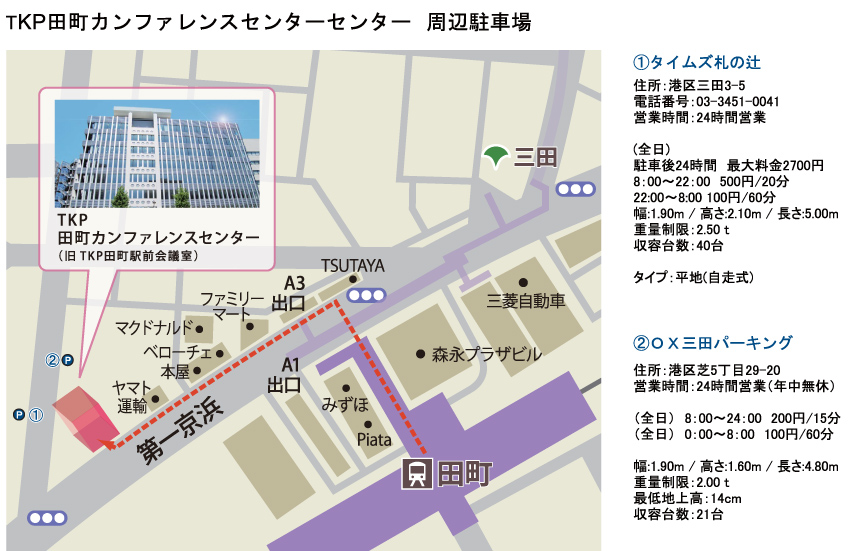 